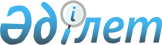 О внесении изменения в постановление Правительства Республики Казахстан от 28 декабря 2007 года N 1317
					
			Утративший силу
			
			
		
					Постановление Правительства Республики Казахстан от 31 мая 2008 года N 531. Утратило силу постановлением Правительства Республики Казахстан от 7 июня 2010 года № 520.

      Сноска. Утратило силу постановлением Правительства РК от 07.06.2010 № 520 (вводится в действие с 10.07.2010).      Правительство Республики Казахстан  ПОСТАНОВЛЯЕТ: 

      1. Внести в постановление Правительства Республики Казахстан от 28 декабря 2007 года N 1317 "О Таможенном тарифе и Товарной номенклатуре внешнеэкономической деятельности Республики Казахстан" (САПП Республики Казахстан, 2008 г., N 50, ст. 610) следующее изменение: 

      в  Таможенном тарифе и Товарной номенклатуре внешнеэкономической деятельности Республики Казахстан, утвержденных указанным постановлением: 

      в  Ставках ввозных таможенных пошлин, применяемых на временной основе в соответствии с решением Правительства Республики Казахстан: 

      в графе "Срок действия временных таможенных пошлин" по всему тексту слова "действует до 1 июня 2008 года" заменить словами "действует до 1 января 2009 года". 

      2. Министерству иностранных дел Республики Казахстан уведомить в двухнедельный срок Секретариат Интеграционного Комитета Евразийского экономического сообщества о принимаемых Правительством Республики Казахстан мерах по регулированию внешнеторговой деятельности. 

      3. Настоящее постановление вводится в действие со дня первого официального опубликования.       Премьер-Министр 

      Республики Казахстан                       К. Масимов 
					© 2012. РГП на ПХВ «Институт законодательства и правовой информации Республики Казахстан» Министерства юстиции Республики Казахстан
				